Red Shift wks					Name: ___________________________________ Period: ________Click here and use the video link to answer the questions below. What happens to the volume of the horn as the car approaches the camera? What causes this?What happens to the volume of the horn once the car has passed the camera? What causes this?The changes in volume of the horn as the car moves are known as the Doppler Effect. The Doppler Effect occurs when an object producing noise moves. As the object moves towards you the sound waves are compressed together and this causes the sound to be louder. Once the object has move passed you the sound is much quieter because the sound waves behind the moving objects are more spread apart. In the space provided, draw a picture of the car, sound waves surrounding the car, and a person to model what you saw and heard in the video.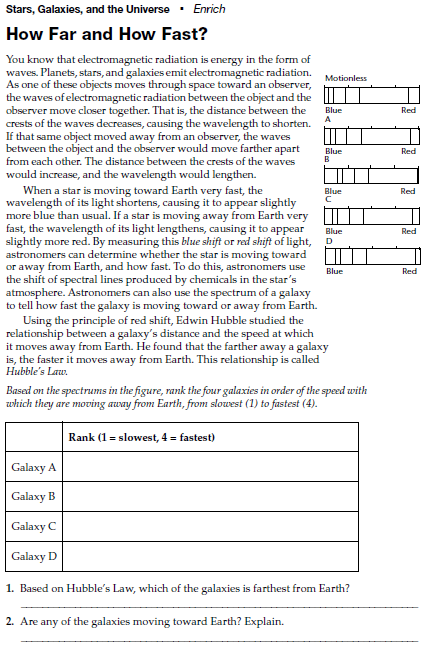 